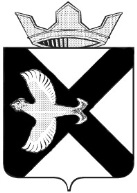 АДМИНИСТРАЦИЯМУНИЦИПАЛЬНОГО ОБРАЗОВАНИЯПОСЕЛОК БОРОВСКИЙПОСТАНОВЛЕНИЕ  23 ноября 2020 г.                                                                                    № 78рп. БоровскийТюменского муниципального районаО проведении конкурса на лучшее уличное новогоднее оформление.На основании ст. 34 Устава муниципального  образования поселок Боровский, утвержденного решением Боровской поселковой Думы от 17.06.2005 № 59, постановления администрации  муниципального образования поселок Боровский от 18.10.2016 №196 «Об утверждении концепции праздничного оформления»  и в связи с подготовкой к проведению новогодних и рождественских праздников утвердить:  	1.Положение о конкурсе на лучшее уличное новогоднее оформление согласно приложению 1 к настоящему постановлению.	2.Состав конкурсной комиссии согласно приложению 2 к настоящему постановлению.	3.Формы заявок на участие в конкурсе согласно приложений 3 и 4  к настоящему постановлению.	4.Настоящее постановление опубликовать на официальном сайте администрации муниципального образования поселок Боровский.	5.Контроль за исполнением настоящего постановления возложить на заместителя главы сельского поселения по социальным вопросам.Глава муниципального образования                                                   С.В. Сычеваприложение 1к постановлению администрациимуниципального образования п. Боровский                                                                                          от 23.11. 2020 № 78ПОЛОЖЕНИЕо конкурсе на лучшее уличное новогоднее оформление1. Общие положения
1.1.Настоящее Положение регламентирует порядок организации и проведения конкурса на лучшее уличное новогоднее оформление в муниципальном образовании поселок Боровский (далее – Конкурс).1.2.Организатором конкурса является администрация муниципального образования поселок Боровский.2. Основные цели и задачи Конкурса2.1.Привлечение жителей муниципального образования поселок Боровский к системе самоуправления через участие в мероприятиях, направленных на украшение территории поселка в рамках подготовки к новогодним и рождественским праздникам;2.2. Развитие творческой и общественной активности населения; 2.3.Формирование условий для развития семейного сотрудничества и творчества;2.4.Придание эстетического и праздничного облика муниципального образования;2.5.Создание праздничного новогоднего настроения у жителей и гостей муниципального образования поселок Боровский.  
3. Участники Конкурса
3.1.В конкурсе принимают участие трудовые коллективы организаций и предприятий всех форм собственности, находящиеся на территории муниципального образования поселок Боровский, общественные организации и жители поселка. 4. Условия проведения Конкурса4.1.Конкурс проводится по следующим номинациям:- «Боровских окон новогодний свет» - лучшее оформление балкона или оконной группы; 
- «А у нас во дворе Новый год» - лучшее украшение двора: а) частный сектор,б) многоквартирные дома;- «Новый год у ворот» - лучшее украшение фасадов, входных групп, зданий и прилегающих территорий:а) среди бюджетных организаций, предприятий;б) среди внебюджетных организаций, предприятий.4.2. Обязательным условием для участников Конкурса 2020 года является использование в оформлении фигуры снеговика, которая может быть выполнена не только из снега, но и других подручных материалов. 4.3. Заявка с реквизитами для юридических лиц и личными данными для физических лиц на участие в одной или нескольких номинациях конкурса подается в администрацию МО п. Боровский до 14.12.2020 г., согласно приложению 3 или, 4. 5.Сроки проведения конкурса5.1.Конкурс проводится с 01.12.2020 г. по 20.12.2019 г.5.2.Награждение победителей конкурса будет проведено в срок до 31 декабря 2020  в торжественной обстановке.6. Критерии оценки 6.1.Конкурсное оформление оценивается по следующим критериям:а) художественное оформление;
б) применение новогодней и рождественской символики при оформлении;
в) единство стиля в оформлении;
г) световое оформление;д) оригинальность и не стандартный подход в оформлении;е) использование фигуры снеговика.6.2. Оценки выставляются членами конкурсной комиссии. Каждый из критериев оценивается по десяти бальной шкале. 7. Итоги конкурса7.1.Для подведения итогов конкурса организатором утверждается конкурсная комиссия.                                                                                                                   7.2.В каждой номинации определяется три призовых места. Призеры награждаются  дипломом и подарком.
8. Финансовое обеспечение конкурса8.1.Приобретение материалов и выполнение работ по оформлению осуществляется за счет средств участников конкурса.приложение 2к постановлению администрации муниципального образования п. Боровский                                                                                        от 23.11. 2020 № 78   СОСТАВ 
 конкурсной комиссии на лучшее уличное новогоднее оформление     приложение 3к постановлению администрациимуниципального образования п.Боровский                                                                                         от 23.11. 2020 № 78        ЗАЯВКАна участие в конкурсе на лучшее уличное новогоднее оформлениена территории муниципального образования поселок Боровский 2020 год
(для физических лиц)     приложение  4к постановлению администрации муниципального образования п.Боровский                                                                                       от 23.11.2020 № 78ЗАЯВКАна участие в конкурсе на лучшее уличное новогоднее оформлениена территории муниципального образования поселок Боровский 2020 г.
(для юридических лиц)№ п/пФамилия Имя ОтчествоДолжность1Шапошникова Елена Борисовназаместитель главы сельского поселения -  председатель комиссии2Новикова Анна Анатольевнаначальник отдела администрации муниципального образования поселок Боровский – заместитель председателя комиссии3Козик Светлана Валерьевнаспециалист администрации муниципального образования поселок Боровский - секретарь комиссииЧлены комиссииЧлены комиссииЧлены комиссии4Крамарь Евгений ЛеонидовичИнспектор по благоустройству администрации муниципального образования поселок Боровский5Лейс Юлия Сергеевнадепутат Боровской поселковой Думы6Набиева Вероника Рустамовнаведущий специалист администрации муниципального образования поселок Боровский7Баженова Нина МихайловнаПредседатель Совета ветеранов МО п.БоровскийФИОАдрес ТелефонДата рожденияПаспортные данныеСНИЛС (страховое свидетельство государственного пенсионного страхования)Паспортные данные Серия _______ №___________Выдан:______________________________________________________________________Регистрация: ________________________________________________________________Номинация:«Боровских окон новогодний свет»«А у нас во дворе Новый год»«____» _______ 2020 год                              _______ ________________                                                подпись               расшифровка Наименование организации Адрес организации ФИО руководителя организацииТелефон ОГРНОКПООКВЭДИННКППРасчетный счетБанкКорреспондентский счетБИКНоминация:«Новый год у ворот»     «___» ________2020 год                          _______                                           подпись               расшифровка 